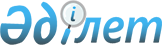 О внесении изменений и дополнения в приказ Министра просвещения Республики Казахстан от 14 августа 2023 года № 255 "Об утверждении Правил присуждения и размеров образовательного гранта Президента Республики Казахстан "Өркен" для оплаты обучения одаренных детей в автономной организации образования "Назарбаев Интеллектуальные школы"Приказ Министра просвещения Республики Казахстан от 27 марта 2024 года № 68. Зарегистрирован в Министерстве юстиции Республики Казахстан 29 марта 2024 года № 34196
      ПРИКАЗЫВАЮ:
      1. Внести в приказ Министра просвещения Республики Казахстан от 14 августа 2023 года № 255 "Об утверждении Правил присуждения и размеров образовательного гранта Президента Республики Казахстан "Өркен" для оплаты обучения одаренных детей в автономной организации образования "Назарбаев Интеллектуальные школы" (зарегистрирован в Реестре государственной регистрации нормативных правовых актов под № 33295) следующие изменения и дополнение:
      В Правилах присуждения и размерах образовательного гранта Президента Республики Казахстан "Өркен" для оплаты обучения одаренных детей в автономной организации образования "Назарбаев Интеллектуальные школы", утвержденных указанным приказом:
      пункты 14, 15 и 16 изложить в следующей редакции:
      "14. Обучающийся в школе лишается гранта при выходе из гражданства Республики Казахстан, а также в случае отчисления из школы по основаниям, предусмотренным уставом рабочего органа. Основания для отчисления из школы размещаются в открытом доступе для сведения каждого обучающегося.
      15. Освободившиеся гранты присуждаются в соответствии с настоящими Правилами.
      16. Финансирование гранта осуществляется за счет средств республиканского бюджета.";
      текст на русском языке дополнить пунктом 17 следующего содержания:
      "17. Размеры гранта составляют:
      1) 2 349 191 (два миллиона триста сорок девять тысяч сто девяносто одна) тенге в календарный год без учета проживания в общежитии;
      2) 3 247 305 (три миллиона двести сорок семь тысяч триста пять) тенге в календарный год с учетом проживания в общежитии.".
      2. Комитету среднего образования Министерства просвещения Республики Казахстан в установленном законодательством Республики Казахстан порядке обеспечить:
      1) государственную регистрацию настоящего приказа в Министерстве юстиции Республики Казахстан;
      2) размещение настоящего приказа на интернет-ресурсе Министерства просвещения Республики Казахстан после его официального опубликования.
      3. Контроль за исполнением настоящего приказа возложить на курирующего вице-министра просвещения Республики Казахстан.
      4. Настоящий приказ вводится в действие после дня его первого официального опубликования и распространяется на правоотношения, возникшие с 1 января 2024 года.
					© 2012. РГП на ПХВ «Институт законодательства и правовой информации Республики Казахстан» Министерства юстиции Республики Казахстан
				
      Министр просвещенияРеспублики Казахстан 

Г. Бейсембаев

      "СОГЛАСОВАН"Министерство финансовРеспублики Казахстан
